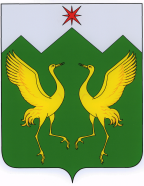 КРАСНОЯРСКИЙ КРАЙ                                                                                                                  ШУШЕНСКИЙ ПОСЕЛКОВЫЙ СОВЕТ ДЕПУТАТОВР Е Ш Е Н И Е    23.10.2023                                    пгт Шушенское                                    № 62вн - 162О внесении изменений в решение Шушенского поселкового Совета депутатов от 14.12.2022 года № 48вн-122 «О бюджете поселка Шушенское на 2023 год и плановый период 2024-2025 годов» (в редакции решения от 07.04.2023 года № 54вн-133, от 27.06.2023 года № 58вн-148)В соответствии с Уставом поселка Шушенское Красноярского края, руководствуясь Регламентом Шушенского поселкового Совета депутатов от 23.04.2021 г. №15-38 «Об утверждении Регламента Шушенского поселкового Совета депутатов», Шушенский поселковый Совет депутатов РЕШИЛ: Внести в решение Шушенского поселкового Совета депутатов от 14.12.2022 года № 48вн-122 «О бюджете поселка Шушенское на 2023 год и плановый период 2024-2025 годов» (в редакции решения от 07.04.2023 года № 54вн-133, от 27.06.2023 года № 58вн-148) следующие изменения: Пункт 1 изложить в следующей редакции:«1. Утвердить основные характеристики бюджета поселка Шушенское на 2023 год:	1)	прогнозируемый общий объем доходов бюджета поселка в сумме 391 089,889 тыс. рублей;	2)	общий объем расходов бюджета поселка в сумме 400 096,409 тыс. рублей;	3)	дефицит бюджета поселка в сумме 9 006,520 тыс. рублей;	4)	источники внутреннего финансирования дефицита бюджета поселка в сумме 9 006,520 тыс. рублей, согласно приложению № 1 к настоящему Решению». Пункт 11 изложить в следующей редакции:  «11. Утвердить объем бюджетных ассигнований дорожного фонда муниципального образования поселок Шушенское на 2023 год в сумме 15 789,199 тыс. рублей, на плановый период 2024-2025 годов в сумме 14 463,846 тыс. рублей ежегодно.                 Установить, что при определении объема бюджетных ассигнований дорожного фонда муниципального образования поселок Шушенское налог на доходы физических лиц, подлежащих зачислению в бюджет поселка Шушенское, учитывается в 2023 год в сумме 8 482,171 тыс. рублей, на плановый период 2024-2025 годов в сумме 8 482,171 тыс. рублей ежегодно».Приложения № 1,2,3,4,5 к настоящему решению изложить в новой редакции согласно приложениям № 1,2,3,4,5 к настоящему решению.     2. Контроль за выполнением настоящего решения возложить на постоянную комиссию Шушенского поселкового Совета депутатов по финансам, бюджету и налоговой политике.  3. Решение вступает в силу после официального опубликования в газете «Ведомости органов местного самоуправления поселка Шушенское».Глава поселка, исполняющий полномочияпредседателя Шушенского поселкового Совета депутатов   	                                                                          В. Ю. КузьминДоходы бюджета поселка Шушенское на 2023-2025 годыРаспределение расходов бюджета поселка Шушенское по разделам и подразделам классификации расходов бюджетов Российской Федерации на 2023 год и плановый период 2024-2025 годовВедомственная структура расходов бюджета поселка Шушенское на 2023 год и плановый период 2024-2025 годовРаспределение бюджетных ассигнований по целевым статьям (муниципальным программам поселка Шушенское и непрограммным направлениям деятельности), группам и подгруппам видов расходов, разделам, подразделам классификации расходов бюджета поселка Шушенское на 2023 год и плановый период 2024-2025 годов. Приложение № 1к решению Шушенского поселкового Совета депутатовк решению Шушенского поселкового Совета депутатовк решению Шушенского поселкового Совета депутатовк решению Шушенского поселкового Совета депутатовот 23.10.2023 № 62вн-162от 23.10.2023 № 62вн-162от 23.10.2023 № 62вн-162Приложение №1Приложение №1Приложение №1к решению Шушенского поселкового Совета депутатовк решению Шушенского поселкового Совета депутатовк решению Шушенского поселкового Совета депутатовот 14.12.2022 года №48 вн-122от 14.12.2022 года №48 вн-122от 14.12.2022 года №48 вн-122Источники внутреннего финансирования дефицита бюджета поселения на 2023 год и плановый период 2024-2025 годов.№ строкикодНаименование показателя сумма тыс.рубсумма тыс.рубсумма тыс.руб№ строкикодНаименование показателя 2023 год2024 год2025 год1009 01 05 00 00 00 0000 000 Изменение остатков средств на счетах по учету средств бюджета9 006,5200,0000,0002009 01 05 00 00 00 0000 500 Увеличение остатков средств бюджетов-391 089,889-81 823,729-73 277,2153009 01 05 02 01 00 0000 510 Увеличение прочих остатков денежных средств бюджетов-391 089,889-81 823,729-73 277,2154009 01 05 02 01 13 0000 510 Увеличение прочих остатков денежных средств бюджетов городских поселений-391 089,889-81 823,729-73 277,2155009 01 05 00 00 00 0000 600 Уменьшение остатков средств бюджетов400 096,40981 823,72973 277,2156009 01 05 02 01 00 0000 610 Уменьшение прочих остатков денежных средств бюджетов400 096,40981 823,72973 277,2157009 01 05 02 01 13 0000 610 Уменьшение прочих остатков денежных средств бюджетов городских поселений400 096,40981 823,72973 277,2158Итого :9 006,5200,0000,000Приложение № 2 Приложение № 2 Приложение № 2 к решению Шушенского поселкового Совета депутатовк решению Шушенского поселкового Совета депутатовк решению Шушенского поселкового Совета депутатов                                                                                                   от 23.10.2023 № 62вн-162                                                                                                   от 23.10.2023 № 62вн-162                                                                                                   от 23.10.2023 № 62вн-162Приложение № 2 к решению Шушенского поселкового Совета депутатовк решению Шушенского поселкового Совета депутатовк решению Шушенского поселкового Совета депутатов                                от 14.12.2022 года № 48 вн-122                                от 14.12.2022 года № 48 вн-122(тыс. рублей)(тыс. рублей)№ п/пКод бюджетной классификацииКод бюджетной классификацииКод бюджетной классификацииКод бюджетной классификацииКод бюджетной классификацииКод бюджетной классификацииКод бюджетной классификацииКод бюджетной классификацииНаименование кода классификации доходов бюджетаДоходы бюджета поселка       2023 годаДоходы бюджета поселка         2024 годаДоходы бюджета поселка       2025 года№ п/пкод администратораКод группыКод подгруппыКод статьиКод подстатьиКод элементакод группы подвидакод аналитической группы подвидаНаименование кода классификации доходов бюджетаДоходы бюджета поселка       2023 годаДоходы бюджета поселка         2024 годаДоходы бюджета поселка       2025 года1234567891011121310001000000000000000НАЛОГОВЫЕ И НЕНАЛОГОВЫЕ ДОХОДЫ56 475,53059 041,31359 394,000218210100000000000000НАЛОГИ НА ПРИБЫЛЬ, ДОХОДЫ38 217,13040 548,37540 663,026318210102000010000110Налог на доходы физических лиц38 217,13040 548,37540 663,026418210102010010000110Налог на доходы физических лиц с доходов, источником которых является налоговый агент, за исключением доходов, в отношении которых исчисление и уплата налога осуществляются в соответствии со статьями 227, 2271 и 228 Налогового кодекса Российской Федерации38 217,13040 548,37540 663,026500010300000000000000НАЛОГ НА ТОВАРЫ (РАБОТЫ, УСЛУГИ), РЕАЛИЗУЕМЫЕ НА ТЕРРИТОРИИ РОССИЙСКОЙ ФЕДЕРАЦИИ2 544,5002 691,2002 849,000618210302000010000110Акцизы по подакцизным товарам (продукции), производимым на территории Российской Федерации2 544,5002 691,2002 849,000718210302231010000110Доходы от уплаты акцизов на дизельное топливо, подлежащие распределению между бюджетами субъектов Российской Федерации и местными бюджетами с учетом установленных дифференцированных нормативов отчислений в местные бюджеты (по нормативам, установленным Федеральным законом о федеральном бюджете в целях формирования дорожных фондов субъектов Российской Федерации)1 205,1001 283,9001 362,600818210302241010000110Доходы от уплаты акцизов на моторные масла для дизельных и (или) карбюраторных (инжекторных) двигателей, подлежащие распределению между бюджетами субъектов Российской Федерации и местными бюджетами с учетом установленных дифференцированных нормативов отчислений в местные бюджеты (по нормативам, установленным Федеральным законом о федеральном бюджете в целях формирования дорожных фондов субъектов Российской Федерации)8,4008,8009,100918210302251010000110Доходы от уплаты акцизов на автомобильный бензин, подлежащие распределению между бюджетами субъектов Российской Федерации и местными бюджетами с учетом установленных дифференцированных нормативов отчислений в местные бюджеты (по нормативам, установленным Федеральным законом о федеральном бюджете в целях формирования дорожных фондов субъектов Российской Федерации)1 489,9001 566,6001 645,1001018210302261010000110Доходы от уплаты акцизов на прямогонный бензин, подлежащие распределению между бюджетами субъектов Российской Федерации и местными бюджетами с учетом установленных дифференцированных нормативов отчислений в местные бюджеты (по нормативам, установленным Федеральным законом о федеральном бюджете в целях формирования дорожных фондов субъектов Российской Федерации)-158,900-168,100-167,8001118210500000000000000НАЛОГИ НА СОВОКУПНЫЙ ДОХОД49,50052,47055,5131218210503010010000110Единый сельскохозяйственный налог49,50052,47055,5131318210600000000000000НАЛОГИ НА ИМУЩЕСТВО13 695,45013 695,45013 695,4501418210601000000000110Налог на имущество физических лиц4 338,6004 338,6004 338,6001518210601030130000110Налог на имущество физических лиц, взимаемый по ставкам, применяемым к объектам налогообложения, расположенным в границах городских поселений4 338,6004 338,6004 338,6001618210606000000000110Земельный налог9 356,8509 356,8509 356,8501718210606030000000110Земельный налог с организаций5 826,5005 826,5005 826,5001818210606033130000110Земельный налог с организаций, обладающих земельным участком, расположенным в границах городских поселений5 826,5005 826,5005 826,5001918210606040000000110Земельный налог с физических лиц3 530,3503 530,3503 530,3502018210606043130000110Земельный налог с физических лиц, обладающих земельным участком, расположенным в границах городских поселений3 530,3503 530,3503 530,3502100011100000000000000ДОХОДЫ ОТ ИСПОЛЬЗОВАНИЯ ИМУЩЕСТВА, НАХОДЯЩЕГОСЯ В ГОСУДАРСТВЕННОЙ И МУНИЦИПАЛЬНОЙ СОБСТВЕННОСТИ1 968,9502 053,8182 131,0112200911105000000000120Доходы, получаемые в виде арендной либо иной платы за передачу в возмездное пользование государственного и муниципального имущества (за исключением имущества бюджетных и автономных учреждений, а также имущества государственных и муниципальных унитарных предприятий, в том числе казенных)1 968,9502 053,8182 131,0112300911105010000000120Доходы, получаемые в виде арендной платы за земельные участки, государственная собственность на которые не разграничена, а также средства от продажи права на заключение договоров аренды указанных земельных участков1 609,2501 683,2761 750,6072400911105013130000120Доходы, получаемые в виде арендной платы за земельные участки, государственная собственность на которые не разграничена и которые расположены в границах городских поселений, а также средства от продажи права на заключение договоров аренды указанных земельных участков1 609,2501 683,2761 750,607250091 1105020000000120Доходы, получаемые в виде арендной платы за земли после разграничения государственной собственности на землю, а также средства от продажи права на заключение договоров аренды указанных земельных участков (за исключением земельных участков бюджетных и автономных учреждений)235,700246,542256,404260091 1105025130000120Доходы, получаемые в виде арендной платы, а также средства от продажи права на заключение договоров аренды за земли, находящиеся в собственности городских поселений (за исключением земельных участков муниципальных бюджетных и автономных учреждений)235,700246,542256,4042700911105030000000120Доходы от сдачи в аренду имущества, находящегося в оперативном управлении органов государственной власти, органов местного самоуправления, органов управления государственными внебюджетными фондами и созданных ими учреждений (за исключением имущества бюджетных и автономных учреждений)68,34068,34068,3402800911105035130000120Доходы от сдачи в аренду имущества, находящегося в оперативном управлении органов управления городских поселений и созданных ими учреждений (за исключением имущества муниципальных бюджетных и автономных учреждений)68,34068,34068,3402900911105070000000120Доходы от сдачи в аренду имущества, составляющего государственную (муниципальную) казну (за исключением земельных участков)55,66055,66055,6603000911105075130000120Доходы от сдачи в аренду имущества, составляющего казну городских поселений (за исключением земельных участков)55,66055,66055,6603100020000000000000000БЕЗВОЗМЕЗДНЫЕ ПОСТУПЛЕНИЯ334 614,35922 782,41613 883,2153200020200000000000000БЕЗВОЗМЕЗДНЫЕ ПОСТУПЛЕНИЯ ОТ ДРУГИХ БЮДЖЕТОВ БЮДЖЕТНОЙ СИСТЕМЫ РОССИЙСКОЙ ФЕДЕРАЦИИ340 761,88222 562,80712 919,6493300920210000000000150Дотации бюджетам бюджетной системы Российской Федерации 2 776,9282 221,5502 221,5503400920215001000000150Дотации на выравнивание бюджетной обеспеченности2 776,9282 221,5502 221,5503500920215001130000150Дотации бюджетам городских поселений на выравнивание бюджетной обеспеченности из бюджета субъекта Российской Федерации.2 776,9282 221,5502 221,5503600920215001137601150Дотация на выравнивание бюджетной обеспеченности поселениям, входящим в состав муниципального района2 776,9282 221,5502 221,5503700020220000000000150Субсидии бюджетам бюджетной системы Российской Федерации (межбюджетные субсидии)318 264,62810 157,854514,6963800920220302000000150Субсидии бюджетам муниципальных образований на обеспечение мероприятий по переселению граждан из аварийного жилищного фонда, в том числе переселению граждан из аварийного жилищного фонда с учетом необходимости развития малоэтажного жилищного строительства, за счет средств бюджетов1 176,9040,0000,0003900920220302130000150Субсидии бюджетам городских поселений на обеспечение мероприятий по переселению граждан из аварийного жилищного фонда, в том числе переселению граждан из аварийного жилищного фонда с учетом необходимости развития малоэтажного жилищного строительства, за счет средств бюджетов1 176,9040,0000,0004000920225555000000150Субсидии бюджетам на реализацию программ формирования современной городской среды9 126,02410 157,854514,6964100920225555130000150Субсидии бюджетам городских поселений на реализацию программ формирования современной городской среды9 126,02410 157,854514,6964200920229999000000150Прочие субсидии307 961,7000,0000,0004300920229999130000150Прочие субсидии бюджетам городских поселений307 961,7000,0000,0004400920229999137395150Прочие субсидии бюджетам городских поселений (на осуществление дорожной деятельности в целях решения задач социально-экономического развития территорий за счет средств дорожного фонда Красноярского края)25 100,0000,0000,0004500920229999137509150Прочие субсидии бюджетам городских поселений (на капитальный ремонт и ремонт автомобильных дорог общего пользования местного значения за счет средств дорожного фонда Красноярского края)8 642,9000,0000,0004600920229999137571150Прочие субсидии бюджетам городских поселений (на финансирование расходов по капитальному ремонту, реконструкции находящихся в муниципальной собственности объектов коммунальной инфраструктуры, источников тепловой энергии и тепловых сетей, объектов электросетевого хозяйства и источников электрической энергии, а также на приобретение технологического оборудования, спецтехники для обеспечения функционирования систем теплоснабжения, электроснабжения, водоснабжения, водоотведения и очистки сточных вод)13 330,6000,0000,0004700920229999137576150Прочие субсидии бюджетам городских поселений (на разработку проектной документации по восстановлению мостов и путепроводов на автомобильных дорогах местного значения, находящихся в аварийном и предаварийном состоянии)5 888,2000,0000,0004800920229999137844150Прочие субсидии бюджетам городских поселений (на реализацию мероприятий по благоустройству территорий)255 000,0000,0000,0004900020230000000000150Субвенции бюджетам бюджетной системы Российской Федерации103,289100,902100,9025000920230024000000150Субвенции местным бюджетам на выполнение передаваемых полномочий субъектов Российской Федерации103,289100,902100,9025100920230024130000150Субвенции бюджетам городских поселений на выполнение передаваемых полномочий субъектов Российской Федерации103,289100,902100,9025200920230024137514150Субвенции бюджетам городских поселений на выполнение передаваемых полномочий субъектов Российской Федерации (выполнение государственных полномочий по созданию и обеспечению деятельности административных комиссий)103,289100,902100,9025300020240000000000150Иные межбюджетные трансферты19 617,03710 082,50110 082,5015400920249999000000150Прочие межбюджетные трансферты, передаваемые бюджетам19 617,03710 082,50110 082,5015500920249999130000150Прочие межбюджетные трансферты, передаваемые бюджетам городских поселений19 617,03710 082,50110 082,5015600920249999137412150Прочие межбюджетные трансферты, передаваемые бюджетам городских поселений (на обеспечение первичных мер пожарной безопасности)3 064,6000,0000,0005700920249999137745150Прочие межбюджетные трансферты, передаваемые бюджетам городских поселений (за содействие развитию налогового потенциала)116,7960,0000,0005800920249999139135150Прочие межбюджетные трансферты, передаваемые бюджетам городских поселений (обеспечению сбалансированности бюджетов поселений района)12 952,9766 645,3266 645,3265900920249999139179150Прочие межбюджетные трансферты, передаваемые бюджетам городских поселений (на содержание автомобильных дорог общего пользования местного значения)3 437,1753 437,1753 437,1756000920249999139300150Прочие межбюджетные трансферты, передаваемые бюджетам городских поселений (на увеличение оплаты труда отдельным категориям работников бюджетной сферы)45,4900,0000,0006100020700000000000000ПРОЧИЕ БЕЗВОЗМЕЗДНЫЕ ПОСТУПЛЕНИЯ95,563219,609963,5666200920705000130000150Прочие безвозмездные поступления в бюджеты городских поселений95,563219,609963,5666300920705020135555150Поступления от денежных пожертвований, предоставляемых физическими лицами получателям средств бюджетов городских поселений (на реализацию программ формирования современной городской среды)95,56395,56395,5636400920705030130000150Прочие безвозмездные поступления в бюджеты городских поселений0,000124,046868,0036500021900000000000000ВОЗВРАТ ОСТАТКОВ СУБСИДИЙ, СУБВЕНЦИЙ И ИНЫХ МЕЖБЮДЖЕТНЫХ ТРАНСФЕРТОВ, ИМЕЮЩИХ ЦЕЛЕВОЕ НАЗНАЧЕНИЕ, ПРОШЛЫХ ЛЕТ-6 243,0860,0000,0006600921900000130000150Возврат остатков субсидий, субвенций и иных межбюджетных трансфертов, имеющих целевое назначение, прошлых лет из бюджетов городских поселений-6 243,0860,0000,0006700921960010130000150Возврат прочих остатков субсидий, субвенций и иных межбюджетных трансфертов, имеющих целевое назначение, прошлых лет из бюджетов городских поселений-6 243,0860,0000,0006800000000000000000000Доходы бюджета поселения391 089,88981 823,72973 277,215Приложение № 3   к решению Шушенского районного Совета депутатовк решению Шушенского районного Совета депутатов от 23.10.2023 № 62вн-162 от 23.10.2023 № 62вн-162Приложение № 3   к решению Шушенского районного Совета депутатовк решению Шушенского районного Совета депутатовот 14.12.2022 года № 48 вн-122от 14.12.2022 года № 48 вн-122(тыс.рублей)(тыс.рублей)№ строкиНаименование показателей бюджетной классификацииРаздел-   подразделСумма на 2023 годСумма на 2024 годСумма на 2025 год123451ОБЩЕГОСУДАРСТВЕННЫЕ ВОПРОСЫ01002 804,1104 822,7525 175,4392Функционирование высшего должностного лица субъекта Российской Федерации и муниципального образования01021 510,9391 465,4491 465,4493Функционирование законодательных (представительных) органов государственной власти и представительных органов муниципальных образований0103463,806463,806463,8064Резервные фонды0111200,000200,000200,0005Другие общегосударственные вопросы0113629,3652 693,4973 046,1846НАЦИОНАЛЬНАЯ БЕЗОПАСНОСТЬ И ПРАВООХРАНИТЕЛЬНАЯ ДЕЯТЕЛЬНОСТЬ03003 241,31587,00087,0007Защита населения и территории от чрезвычайных ситуаций природного и техногенного характера, пожарная безопасность03103 225,89571,58071,5808Другие вопросы в области национальной безопасности и правоохранительной деятельности031415,42015,42015,4209НАЦИОНАЛЬНАЯ ЭКОНОМИКА0400156 747,48929 441,19929 441,19910Водное хозяйство0406135,800135,800135,80011Транспорт040814 447,54014 447,54014 447,54012Дорожное хозяйство (дорожные фонды)0409141 623,88614 657,85914 657,85913Другие вопросы в области национальной экономики0412540,263200,000200,00014ЖИЛИЩНО-КОММУНАЛЬНОЕ ХОЗЯЙСТВО0500236 067,98744 571,58533 828,42715Жилищное хозяйство05011 873,725696,821696,82116Благоустройство0503220 863,66143 874,76433 131,60617Другие вопросы в области жилищно-коммунального хозяйства050513 330,6000,0000,00018ОБРАЗОВАНИЕ0700576,997545,390545,39019Молодежная политика0707576,997545,390545,39020КУЛЬТУРА, КИНЕМАТОГРАФИЯ0800232,832141,000141,00021Культура0801232,832141,000141,00022СОЦИАЛЬНАЯ ПОЛИТИКА1000425,679425,679425,67923Пенсионное обеспечение1001425,679425,679425,67924Условно утверждаемые0,0001 789,1243 633,08125ВСЕГО:400 096,40981 823,72973 277,215Приложение № 4 Приложение № 4 Приложение № 4 Приложение № 4 Приложение № 4 Приложение № 4 Приложение № 4 к решению Шушенского поселкового Совета депутатовк решению Шушенского поселкового Совета депутатовк решению Шушенского поселкового Совета депутатовк решению Шушенского поселкового Совета депутатовк решению Шушенского поселкового Совета депутатовк решению Шушенского поселкового Совета депутатовк решению Шушенского поселкового Совета депутатовот 23.10.2023 № 62вн-162от 23.10.2023 № 62вн-162от 23.10.2023 № 62вн-162от 23.10.2023 № 62вн-162от 23.10.2023 № 62вн-162от 23.10.2023 № 62вн-162от 23.10.2023 № 62вн-162Приложение № 4 Приложение № 4 Приложение № 4 Приложение № 4 Приложение № 4 Приложение № 4 Приложение № 4 к решению Шушенского поселкового Совета депутатовк решению Шушенского поселкового Совета депутатовк решению Шушенского поселкового Совета депутатовк решению Шушенского поселкового Совета депутатовк решению Шушенского поселкового Совета депутатовк решению Шушенского поселкового Совета депутатовк решению Шушенского поселкового Совета депутатовот 14.12.2022 года № 48 вн-122от 14.12.2022 года № 48 вн-122от 14.12.2022 года № 48 вн-122от 14.12.2022 года № 48 вн-122от 14.12.2022 года № 48 вн-122от 14.12.2022 года № 48 вн-122от 14.12.2022 года № 48 вн-122(тыс. рублей)№ строкиНаименование главных распорядителей и наименование показателей бюджетной классификацииКод ведомстваРаздел-   подразделЦелевая статьяВид расходовСумма на 2023 годСумма на 2024 годСумма на  2025 год 1234567891Администрация Шушенского района009398 121,66478 105,34967 714,8792ОБЩЕГОСУДАРСТВЕННЫЕ ВОПРОСЫ0090100829,3652 893,4973 246,1843Резервные фонды0090111200,000200,000200,0004Непрограммные расходы администрации Шушенского района00901116100000000200,000200,000200,0005Функционирование администрации Шушенского района00901116110000000200,000200,000200,0006Резервный фонд администрации Шушенского района в рамках непрограммных расходов администрации Шушенского района00901116110082000200,000200,000200,0007Иные бюджетные ассигнования00901116110082000800200,000200,000200,0008Резервные средства00901116110082000870200,000200,000200,0009Другие общегосударственные вопросы0090113629,3652 693,4973 046,18410Непрограммные расходы администрации Шушенского района00901136100000000629,3652 693,4973 046,18411Функционирование администрации Шушенского района00901136110000000629,3652 693,4973 046,18412Осуществление государственных полномочий по созданию и обеспечению деятельности административных комиссий00901136110075140103,289100,902100,90213Закупка товаров, работ и услуг для обеспечения государственных (муниципальных) нужд00901136110075140200103,289100,902100,90214Иные закупки товаров, работ и услуг для обеспечения государственных (муниципальных) нужд00901136110075140240103,289100,902100,90215Единовременная денежная выплата гражданам, удостоенным звания "Почетный гражданин поселка Шушенское" в рамках непрограммных расходов администрации Шушенского района0090113611008007010,00010,00010,00016Социальное обеспечение и иные выплаты населению0090113611008007030010,00010,00010,00017Публичные нормативные выплаты гражданам несоциального характера0090113611008007033010,00010,00010,00018Целевой взнос Совету муниципальных образований в рамках непрограммных расходов администрации Шушенского района0090113611008022116,81216,81216,81219Иные бюджетные ассигнования0090113611008022180016,81216,81216,81220Уплата налогов, сборов и иных платежей0090113611008022185016,81216,81216,81221Финансирование расходов на обеспечение софинансирования мероприятий и программ в рамках непрограммных расходов администрации Шушенского района009011361100820010,0002 565,7832 918,47022Иные бюджетные ассигнования009011361100820018000,0002 565,7832 918,47023Резервные средства009011361100820018700,0002 565,7832 918,47024Расходы, связанные с исполнением решений суда, постановлений о взыскании исполнительского сбора по исполнительным производствам неимущественного характера, а также штрафы и сборы по делам об административных правонарушениях в рамках непрограммных расходов администрации Шушенского района.00901136110088009499,2640,0000,00025Иные бюджетные ассигнования00901136110088009800499,2640,0000,00026Исполнение судебных актов0090113611008800983046,9450,0000,00027Уплата налогов, сборов и иных платежей00901136110088009850452,3190,0000,00028НАЦИОНАЛЬНАЯ БЕЗОПАСНОСТЬ И ПРАВООХРАНИТЕЛЬНАЯ ДЕЯТЕЛЬНОСТЬ00903003 241,31587,00087,00029Защита населения и территории от чрезвычайных ситуаций природного и техногенного характера, пожарная безопасность00903103 225,89571,58071,58030Муниципальная программа поселка Шушенское "Общественная безопасность и защита населения поселка Шушенское от чрезвычайных ситуаций"009031005000000003 225,89571,58071,58031Отдельные мероприятия009031005100000003 225,89571,58071,58032Расходы на обеспечение первичных мер пожарной безопасности на территории поселка Шушенское в рамках отдельных мероприятий муниципальной программы поселка Шушенское «Общественная безопасность и защита населения поселка Шушенское от чрезвычайных ситуаций"009031005100S41203 225,89571,58071,58033Закупка товаров, работ и услуг для обеспечения государственных (муниципальных) нужд009031005100S41202003 225,89571,58071,58034Иные закупки товаров, работ и услуг для обеспечения государственных (муниципальных) нужд009031005100S41202403 225,89571,58071,58035Другие вопросы в области национальной безопасности и правоохранительной деятельности009031415,42015,42015,42036Муниципальная программа поселка Шушенское "Общественная безопасность и защита населения поселка Шушенское от чрезвычайных ситуаций"0090314050000000015,42015,42015,42037Отдельные мероприятия0090314051000000015,42015,42015,42038Изготовление печатных памяток по тематике противодействия экстремизму и профилактика терроризма в рамках отдельных мероприятий муниципальной программы поселка Шушенское «Общественная безопасность и защита населения поселка Шушенское от чрезвычайных ситуаций"009031405100810005,4205,4205,42039Закупка товаров, работ и услуг для обеспечения государственных (муниципальных) нужд009031405100810002005,4205,4205,42040Иные закупки товаров, работ и услуг для обеспечения государственных (муниципальных) нужд009031405100810002405,4205,4205,42041Предупреждение населения об опасных объектах на территории поселка Шушенское в рамках отдельных мероприятий муниципальной программы поселка Шушенское «Общественная безопасность и защита населения поселка Шушенское от чрезвычайных ситуаций"0090314051008101010,00010,00010,00042Закупка товаров, работ и услуг для обеспечения государственных (муниципальных) нужд0090314051008101020010,00010,00010,00043Иные закупки товаров, работ и услуг для обеспечения государственных (муниципальных) нужд0090314051008101024010,00010,00010,00044НАЦИОНАЛЬНАЯ ЭКОНОМИКА0090400156 747,48929 441,19929 441,19945Водное хозяйство0090406135,800135,800135,80046Муниципальная программа поселка Шушенское "Общественная безопасность и защита населения поселка Шушенское от чрезвычайных ситуаций"00904060500000000135,800135,800135,80047Отдельные мероприятия00904060510000000135,800135,800135,80048Мероприятия направленные на защиту населения и территории муниципального образования поселок Шушенское от вредного воздействия поверхностных вод в рамках отдельных мероприятий муниципальной программы поселка Шушенское «Общественная безопасность и защита населения поселка Шушенское от чрезвычайных ситуаций"00904060510081020135,800135,800135,80049Закупка товаров, работ и услуг для обеспечения государственных (муниципальных) нужд00904060510081020200135,800135,800135,80050Иные закупки товаров, работ и услуг для обеспечения государственных (муниципальных) нужд00904060510081020240135,800135,800135,80051Транспорт009040814 447,54014 447,54014 447,54052Муниципальная программа поселка Шушенское "Развитие транспортной системы муниципального образования поселок Шушенское"0090408040000000014 447,54014 447,54014 447,54053Подпрограмма "Развитие транспортного комплекса поселка Шушенское"0090408042000000014 447,54014 447,54014 447,54054Предоставление субсидий организациям автомобильного пассажирского транспорта на компенсацию расходов, возникающих в результате небольшой интенсивности пассажиропотоков по муниципальным маршрутам в рамках подпрограммы "Развитие транспортного комплекса поселка Шушенское" муниципальной программы поселка Шушенское "Развитие транспортной системы муниципального образования поселок Шушенское"0090408042008009014 447,54014 447,54014 447,54055Иные бюджетные ассигнования0090408042008009080014 447,54014 447,54014 447,54056Субсидии юридическим лицам (кроме некоммерческих организаций), индивидуальным предпринимателям, физическим лицам - производителям товаров, работ, услуг0090408042008009081014 447,54014 447,54014 447,54057Дорожное хозяйство (дорожные фонды)0090409141 623,88614 657,85914 657,85958Муниципальная программа посёлка Шушенское "Благоустройство территории муниципального образования посёлок Шушенское"0090409030000000084 839,587194,013194,01359Подпрограмма "Благоустройство поселка Шушенское"0090409031000000084 839,587194,013194,01360Расходы на реализацию мероприятий по благоустройству территории в рамках единой концепции в рамках подпрограммы "Благоустройство поселка Шушенское" муниципальной программы поселка Шушенское «Благоустройство территории муниципального образования посёлок Шушенское"009040903100S844082 300,0100,0000,00061Закупка товаров, работ и услуг для обеспечения государственных (муниципальных) нужд009040903100S844020082 300,0100,0000,00062Иные закупки товаров, работ и услуг для обеспечения государственных (муниципальных) нужд009040903100S844024082 300,0100,0000,00063Софинансирование муниципальных программ формирования современной городской среды в рамках подпрограммы "Благоустройство поселка Шушенское" муниципальной программы поселка Шушенское «Благоустройство территории муниципального образования посёлок Шушенское"0090409031F2555502 539,577194,013194,01364Закупка товаров, работ и услуг для обеспечения государственных (муниципальных) нужд0090409031F2555502002 539,577194,013194,01365Иные закупки товаров, работ и услуг для обеспечения государственных (муниципальных) нужд0090409031F2555502402 539,577194,013194,01366Муниципальная программа поселка Шушенское "Развитие транспортной системы муниципального образования поселок Шушенское"0090409040000000056 784,29914 463,84614 463,84667Подпрограмма "Дороги поселка Шушенское"0090409041000000052 843,09811 964,47011 964,47068Текущее содержание автомобильных дорог местного значения за счет дорожного фонда МО п.Шушенское в рамках подпрограммы "Дороги поселка Шушенское" муниципальной программы поселка Шушенское "Развитие транспортной системы муниципального образования поселок Шушенское"009040904100803209 695,3488 381,7958 381,79569Закупка товаров, работ и услуг для обеспечения государственных (муниципальных) нужд009040904100803202009 695,3488 381,7958 381,79570Иные закупки товаров, работ и услуг для обеспечения государственных (муниципальных) нужд009040904100803202409 695,3488 381,7958 381,79571Расходы на содержание автомобильных дорог общего пользования местного значения за счет средств дорожного фонда МО п.Шушенское в рамках подпрограммы "Дороги поселка Шушенское" муниципальной программы поселка Шушенское "Развитие транспортной системы муниципального образования поселок Шушенское"009040904100917903 437,1753 437,1753 437,17572Закупка товаров, работ и услуг для обеспечения государственных (муниципальных) нужд009040904100917902003 437,1753 437,1753 437,17573Иные закупки товаров, работ и услуг для обеспечения государственных (муниципальных) нужд009040904100917902403 437,1753 437,1753 437,17574Расходы на осуществление дорожной деятельности в целях решения задач социально-экономического развития территорий за счет средств дорожного фонда МО п.Шушенское в рамках подпрограммы "Дороги поселка Шушенское" муниципальной программы поселка Шушенское "Развитие транспортной системы муниципального образования поселок Шушенское"009040904100S395025 150,27475,00075,00075Закупка товаров, работ и услуг для обеспечения государственных (муниципальных) нужд009040904100S395020025 150,27475,00075,00076Иные закупки товаров, работ и услуг для обеспечения государственных (муниципальных) нужд009040904100S395024025 150,27475,00075,00077Расходы на капитальный ремонт и ремонт автомобильных дорог общего пользования местного значения за счет средств дорожного фонда МО п.Шушенское в рамках подпрограммы "Дороги поселка Шушенское" муниципальной программы поселка Шушенское "Развитие транспортной системы муниципального образования поселок Шушенское"009040904100S50908 660,30170,50070,50078Закупка товаров, работ и услуг для обеспечения государственных (муниципальных) нужд009040904100S50902008 660,30170,50070,50079Иные закупки товаров, работ и услуг для обеспечения государственных (муниципальных) нужд009040904100S50902408 660,30170,50070,50080Расходы на разработку проектной документации по восстановлению мостов и путепроводов на автомобильных дорогах местного значения, находящихся в аварийном и предаварийном состоянии, за счет средств дорожного фонда МО п.Шушенское в рамках подпрограммы поселка Шушенское "Дороги поселка Шушенское" муниципальной программы поселка Шушенское "Развитие транспортной системы муниципального образования поселок Шушенское".009040904100S57605 900,0000,0000,00081Закупка товаров, работ и услуг для обеспечения государственных (муниципальных) нужд009040904100S57602005 900,0000,0000,00082Иные закупки товаров, работ и услуг для обеспечения государственных (муниципальных) нужд009040904100S57602405 900,0000,0000,00083Подпрограмма "Повышение безопасности дорожного движения в поселке Шушенское"009040904300000003 941,2012 499,3762 499,37684Мероприятия направленные на повышение комплексной безопасности дорожного движения за счет дорожного фонда МО п.Шушенское в рамках подпрограммы "Повышение безопасности дорожного движения в поселке Шушенское" муниципальной программы поселка Шушенское "Развитие транспортной системы муниципального образования поселок Шушенское"009040904300803002 577,2012 499,3762 499,37685Закупка товаров, работ и услуг для обеспечения государственных (муниципальных) нужд009040904300803002002 577,2012 499,3762 499,37686Иные закупки товаров, работ и услуг для обеспечения государственных (муниципальных) нужд009040904300803002402 577,2012 499,3762 499,37687Мероприятия направленные на повышение комплексной безопасности дорожного движения в рамках подпрограммы "Повышение безопасности дорожного движения в поселке Шушенское" муниципальной программы поселка Шушенское "Развитие транспортной системы муниципального образования поселок Шушенское"009040904300803211 364,0000,0000,00088Закупка товаров, работ и услуг для обеспечения государственных (муниципальных) нужд009040904300803212001 364,0000,0000,00089Иные закупки товаров, работ и услуг для обеспечения государственных (муниципальных) нужд009040904300803212401 364,0000,0000,00090Другие вопросы в области национальной экономики0090412540,263200,000200,00091Муниципальная программа поселка Шушенское "Создание условий для обеспечения доступным и комфортным жильем граждан поселка Шушенское"00904120200000000290,2630,0000,00092Отдельные мероприятия00904120220000000290,2630,0000,00093Расходы на разработку проекта планировки территории и проекта межевания для организации парковки в рамках отдельных мероприятий муниципальной программы поселка Шушенское "Создание условий для обеспечения доступным и комфортным жильем граждан поселка Шушенское"00904120220088004247,8010,0000,00094Закупка товаров, работ и услуг для обеспечения государственных (муниципальных) нужд00904120220088004200247,8010,0000,00095Иные закупки товаров, работ и услуг для обеспечения государственных (муниципальных) нужд00904120220088004240247,8010,0000,00096Расходы на подготовку документов территориального планирования и градостроительного зонирования (внесение в них изменений), на разработку докумнетации по планировке территории в рамках отдельного мероприятия муниципальной программы "Создание условий для обеспечения доступным и комфортным жильем граждан поселка Шушенское"009041202200S466042,4620,0000,00097Закупка товаров, работ и услуг для обеспечения государственных (муниципальных) нужд009041202200S466020042,4620,0000,00098Иные закупки товаров, работ и услуг для обеспечения государственных (муниципальных) нужд009041202200S466024042,4620,0000,00099Непрограммные расходы администрации Шушенского района00904126100000000250,000200,000200,000100Функционирование администрации Шушенского района00904126110000000250,000200,000200,000101Мероприятия направленные на создание системы ведения муниципального кадастра объектов недвижимости, обеспечивающей реализацию государственной и муниципальной политики по обеспечению рационального использования и эффективного управления землей и недвижимостью в рамках непрограмных расходов администрации Шушенского района00904126110080180250,000200,000200,000102Закупка товаров, работ и услуг для обеспечения государственных (муниципальных) нужд00904126110080180200250,000200,000200,000103Иные закупки товаров, работ и услуг для обеспечения государственных (муниципальных) нужд00904126110080180240250,000200,000200,000104ЖИЛИЩНО-КОММУНАЛЬНОЕ ХОЗЯЙСТВО0090500236 067,98744 571,58533 828,427105Жилищное хозяйство00905011 873,725696,821696,821106Муниципальная программа поселка Шушенское "Создание условий для обеспечения доступным и комфортным жильем граждан поселка Шушенское"009050102000000001 176,9040,0000,000107Подпрограмма "Переселение граждан из аварийного жилищного фонда в поселке Шушенское"009050102100000001 176,9040,0000,000108Обеспечение мероприятий по переселению граждан из аварийного жилищного фонда в рамках подпрограммы "Переселение граждан из аварийного жилищного фонда в поселке Шушенское муниципальной программы поселка Шушенское "Создание условий для обеспечения доступным и комфортным жильем граждан поселка Шушенское"0090501021F3674841 176,9040,0000,000109Иные бюджетные ассигнования0090501021F3674848001 176,9040,0000,000110Уплата налогов, сборов и иных платежей0090501021F3674848501 176,9040,0000,000111Муниципальная программа посёлка Шушенское "Благоустройство территории муниципального образования посёлок Шушенское"00905010300000000696,821696,821696,821112Подпрограмма "Благоустройство поселка Шушенское"00905010310000000696,821696,821696,821113Улучшение технического состояния муниципального жилищного фонда в рамках подрограммы "Благоустройство поселка Шушенское" муниципальной программы поселка Шушенское «Благоустройство территории муниципального образования посёлок Шушенское"00905010310081030696,821696,821696,821114Закупка товаров, работ и услуг для обеспечения государственных (муниципальных) нужд00905010310081030200696,821696,821696,821115Иные закупки товаров, работ и услуг для обеспечения государственных (муниципальных) нужд00905010310081030240696,821696,821696,821116Благоустройство0090503220 863,66143 874,76433 131,606117Муниципальная программа посёлка Шушенское "Благоустройство территории муниципального образования посёлок Шушенское"00905030300000000215 889,35343 759,20733 016,050118Подпрограмма "Благоустройство поселка Шушенское"00905030310000000215 889,35343 759,20733 016,050119Предоставление средств за содействие развитию налогового потенциала в рамках подпрограммы "Благоустройство поселка Шушенское" муниципальной программы поселка Шушенское "Благоустройство территории муниципального образования посёлок Шушенское"00905030310077450116,7960,0000,000120Закупка товаров, работ и услуг для обеспечения государственных (муниципальных) нужд00905030310077450200116,7960,0000,000121Иные закупки товаров, работ и услуг для обеспечения государственных (муниципальных) нужд00905030310077450240116,7960,0000,000122Организация благоустройства и озеленения в границах посёлка Шушенское в рамках подпрограммы "Благоустройство поселка Шушенское" муниципальной программы поселка Шушенское «Благоустройство территории муниципального образования посёлок Шушенское"0090503031008026023 028,72021 973,72421 973,724123Закупка товаров, работ и услуг для обеспечения государственных (муниципальных) нужд0090503031008026020023 028,72021 973,72421 973,724124Иные закупки товаров, работ и услуг для обеспечения государственных (муниципальных) нужд0090503031008026024023 028,72021 973,72421 973,724125Содержание мест захоронения в границах посёлка Шушенское в рамках подпрограммы "Благоустройство поселка Шушенское" муниципальной программы поселка Шушенское «Благоустройство территории муниципального образования посёлок Шушенское"009050303100802701 610,0001 610,0001 610,000126Закупка товаров, работ и услуг для обеспечения государственных (муниципальных) нужд009050303100802702001 610,0001 610,0001 610,000127Иные закупки товаров, работ и услуг для обеспечения государственных (муниципальных) нужд009050303100802702401 610,0001 610,0001 610,000128Организация уличного освещения в границах посёлка Шушенское в рамках подпрограммы "Благоустройство поселка Шушенское" муниципальной программы поселка Шушенское «Благоустройство территории муниципального образоваия посёлок Шушенское"009050303100802808 639,5308 579,5308 579,530129Закупка товаров, работ и услуг для обеспечения государственных (муниципальных) нужд009050303100802802008 639,5308 579,5308 579,530130Иные закупки товаров, работ и услуг для обеспечения государственных (муниципальных) нужд009050303100802802408 639,5308 579,5308 579,530131Расходы на проведение экспертизы по вопросу устранения недостатков и дефектов работ по озеленению в рамках подпрограммы "Благоустройство поселка Шушенское" муниципальной программы посёлка Шушенское "Благоустройство территории муниципального образования посёлок Шушенское"00905030310088007100,0000,0000,000132Закупка товаров, работ и услуг для обеспечения государственных (муниципальных) нужд00905030310088007200100,0000,0000,000133Иные закупки товаров, работ и услуг для обеспечения государственных (муниципальных) нужд00905030310088007240100,0000,0000,000134Расходы на реализацию мероприятий по благоустройству территории в рамках единой концепции в рамках подпрограммы "Благоустройство поселка Шушенское" муниципальной программы поселка Шушенское «Благоустройство территории муниципального образования посёлок Шушенское"009050303100S8440175 275,7481 100,0000,000135Закупка товаров, работ и услуг для обеспечения государственных (муниципальных) нужд009050303100S8440200175 275,7481 100,0000,000136Иные закупки товаров, работ и услуг для обеспечения государственных (муниципальных) нужд009050303100S8440240175 275,7481 100,0000,000137Софинансирование муниципальных программ формирования современной городской среды в рамках подпрограммы "Благоустройство поселка Шушенское" муниципальной программы поселка Шушенское «Благоустройство территории муниципального образования посёлок Шушенское"0090503031F2555507 118,56010 495,954852,796138Закупка товаров, работ и услуг для обеспечения государственных (муниципальных) нужд0090503031F2555502007 118,56010 495,954852,796139Иные закупки товаров, работ и услуг для обеспечения государственных (муниципальных) нужд0090503031F2555502407 118,56010 495,954852,796140Муниципальная программа поселка Шушенское "Развитие транспортной системы муниципального образования поселок Шушенское"00905030400000000115,556115,556115,556141Подпрограмма "Дороги поселка Шушенское"00905030410000000115,556115,556115,556142Расходы на оплату услуг по оценке качества дорожно-строительных материалов в рамках подпрограммы "Дороги поселка Шушенское" муниципальной программы поселка Шушенское "Развитие транспортной системы муниципального образования поселок Шушенское"00905030410088000115,556115,556115,556143Закупка товаров, работ и услуг для обеспечения государственных (муниципальных) нужд00905030410088000200115,556115,556115,556144Иные закупки товаров, работ и услуг для обеспечения государственных (муниципальных) нужд00905030410088000240115,556115,556115,556145Непрограммные расходы администрации Шушенского района009050361000000004 858,7520,0000,000146Функционирование администрации Шушенского района009050361100000004 858,7520,0000,000147Расходы на демонтаж брошенных павильонов в рамках непрограммных расходов администрации Шушенского района0090503611008800569,7880,0000,000148Закупка товаров, работ и услуг для обеспечения государственных (муниципальных) нужд0090503611008800520069,7880,0000,000149Иные закупки товаров, работ и услуг для обеспечения государственных (муниципальных) нужд0090503611008800524069,7880,0000,000150Оплата по исполнительному листу за выполненные работы, не учтенные проектно-сметной документацией по благоустройству Центральной площади пгт.Шушенское в рамках непрограммных расходов администрации Шушенского района.009050361100880114 788,9640,0000,000151Закупка товаров, работ и услуг для обеспечения государственных (муниципальных) нужд009050361100880112004 788,9640,0000,000152Иные закупки товаров, работ и услуг для обеспечения государственных (муниципальных) нужд009050361100880112404 788,9640,0000,000153Другие вопросы в области жилищно-коммунального хозяйства009050513 330,6000,0000,000154Непрограммные расходы администрации Шушенского района0090505610000000013 330,6000,0000,000155Функционирование администрации Шушенского района0090505611000000013 330,6000,0000,000156Расходы по капитальному ремонту, реконструкции находящихся в муниципальной собственности объектов коммунальной инфраструктуры, источников тепловой энергии и тепловых сетей, объектов электросетевого хозяйства и источников электрической энергии, а также на приобретение технологического оборудования, спецтехники для обеспечения функционирования системы теплоснабжения, электроснабжения, водоснабжения, водоотведения и очистки сточных вод в рамках непрограммных расходов администрации Шушенского района.009050561100S571013 330,6000,0000,000157Межбюджетные трансферты009050561100S571050013 330,6000,0000,000158Иные межбюджетные трансферты009050561100S571054013 330,6000,0000,000159ОБРАЗОВАНИЕ0090700576,997545,390545,390160Молодежная политика0090707576,997545,390545,390161Муниципальная программа поселка Шушенское "Социально-культурное развитие поселка Шушенское"00907070100000000576,997545,390545,390162Подпрограмма "Содействие развитию детско-юношеского творческого, культурного и трудового потенциала поселка Шушенское"00907070120000000576,997545,390545,390163Содействие интеллектуальному, духовно-нравственному и творческому развитию детей и молодежи в рамках подпрограммы "Содействие развитию детско-юношеского творческого, культурного и трудового потенциала поселка Шушенское" муниципальной программы поселка Шушенское "Социально-культурное развитие поселка Шушенское"00907070120080040576,997545,390545,390164Расходы на выплаты персоналу в целях обеспечения выполнения функций государственными (муниципальными) органами, казенными учреждениями, органами управления государственными внебюджетными фондами00907070120080040100360,591339,212339,212165Расходы на выплаты персоналу казенных учреждений00907070120080040110360,591339,212339,212166Закупка товаров, работ и услуг для обеспечения государственных (муниципальных) нужд00907070120080040200216,406206,178206,178167Иные закупки товаров, работ и услуг для обеспечения государственных (муниципальных) нужд00907070120080040240216,406206,178206,178168КУЛЬТУРА, КИНЕМАТОГРАФИЯ0090800232,832141,000141,000169Культура0090801232,832141,000141,000170Муниципальная программа поселка Шушенское "Социально-культурное развитие поселка Шушенское"00908010100000000201,00091,00091,000171Подпрограмма "Создание условий для организации досуга и обеспечение жителей поселка Шушенское услугами организаций культуры"00908010110000000201,00091,00091,000172Поддержка субъектов, оказывающих позитивные социально-культурные изменения на уровне муниципалитета (граждан, обществ, учреждений, предприятий и организаций) в рамках подпрограммы "Создание условий для организации досуга и обеспечение жителей поселка Шушенское услугами организаций культуры" муниципальной программы поселка Шушенское "Социально-культурное развитие поселка Шушенское"00908010110080020200,00090,00090,000173Закупка товаров, работ и услуг для обеспечения государственных (муниципальных) нужд00908010110080020200200,00090,00090,000174Иные закупки товаров, работ и услуг для обеспечения государственных (муниципальных) нужд00908010110080020240200,00090,00090,000175Расходы на финансирование (возмещение) затрат на осуществление передаваемых полномочий по созданию условий для организации досуга и обеспечения жителей поселения услугами организаций культуры в рамках подпрограммы "Создание условий для организации досуга и обеспечение жителей поселка Шушенское услугами организаций культуры" муниципальной программы поселка Шушенское "Социально-культурное развитие поселка Шушенское"009080101100870001,0001,0001,000176Межбюджетные трансферты009080101100870005001,0001,0001,000177Иные межбюджетные трансферты009080101100870005401,0001,0001,000178Непрограммные расходы администрации Шушенского района0090801610000000031,83250,00050,000179Функционирование администрации Шушенского района0090801611000000031,83250,00050,000180Проведение знаковых культурно-массовых мероприятий поселка Шушенское в рамках непрограммных расходов администрации Шушенского района0090801611008001031,83250,00050,000181Социальное обеспечение и иные выплаты населению0090801611008001030031,83250,00050,000182Премии и гранты0090801611008001035031,83250,00050,000183СОЦИАЛЬНАЯ ПОЛИТИКА0091000425,679425,679425,679184Пенсионное обеспечение0091001425,679425,679425,679185Непрограммные расходы администрации Шушенского района00910016100000000425,679425,679425,679186Функционирование администрации Шушенского района00910016110000000425,679425,679425,679187Предоставление пенсии за выслугу лет выборным должностным лицам, осуществляющих свои полномочия на постоянной основе, лицам, замещающим иные муниципальные должности, и муниципальным служащим в рамках непрограммных расходов администрации Шушенского района00910016110080050425,679425,679425,679188Социальное обеспечение и иные выплаты населению00910016110080050300425,679425,679425,679189Публичные нормативные социальные выплаты гражданам00910016110080050310425,679425,679425,679190Муниципальное учреждение "Шушенский поселковый Совет депутатов"8001 974,7451 929,2551 929,255191ОБЩЕГОСУДАРСТВЕННЫЕ ВОПРОСЫ80001001 974,7451 929,2551 929,255192Функционирование высшего должностного лица субъекта Российской Федерации и муниципального образования80001021 510,9391 465,4491 465,449193Непрограммные расходы Шушенского поселкового Совета депутатов800010262000000001 510,9391 465,4491 465,449194Функционирование Шушенское поселкового Совета депутатов800010262100000001 510,9391 465,4491 465,449195Глава поселка, исполняющий полномочия председателя Шушенского поселкового Совета депутатов в рамках непрограммных расходов Шушенского поселкового Совета депутатов800010262100802301 465,4491 465,4491 465,449196Расходы на выплаты персоналу в целях обеспечения выполнения функций государственными (муниципальными) органами, казенными учреждениями, органами управления государственными внебюджетными фондами800010262100802301001 465,4491 465,4491 465,449197Расходы на выплаты персоналу государственных (муниципальных) органов800010262100802301201 465,4491 465,4491 465,449198Расходы на частичное финансирование (возмещение) расходов на увеличение (индексацию) оплаты труда отдельным категориям работников бюджетной сферы поселений8000102621009300045,4900,0000,000199Расходы на выплаты персоналу в целях обеспечения выполнения функций государственными (муниципальными) органами, казенными учреждениями, органами управления государственными внебюджетными фондами8000102621009300010045,4900,0000,000200Расходы на выплаты персоналу государственных (муниципальных) органов8000102621009300012045,4900,0000,000201Функционирование законодательных (представительных) органов государственной власти и представительных органов муниципальных образований8000103463,806463,806463,806202Непрограммные расходы Шушенского поселкового Совета депутатов80001036200000000463,806463,806463,806203Функционирование Шушенское поселкового Совета депутатов80001036210000000463,806463,806463,806204Руководство и управление в сфере установленных функций представительного органа муниципального образования в рамках непрограмных расходов Шушенского поселкового Совета депутатов80001036210080220463,806463,806463,806205Закупка товаров, работ и услуг для обеспечения государственных (муниципальных) нужд80001036210080220200463,806463,806463,806206Иные закупки товаров, работ и услуг для обеспечения государственных (муниципальных) нужд80001036210080220240463,806463,806463,806207Условно утверждаемые0,0001 789,1243 633,081208ВСЕГО400 096,40981 823,72973 277,215Приложение № 5Приложение № 5Приложение № 5Приложение № 5Приложение № 5к решению Шушенского поселкового Совета депутатовк решению Шушенского поселкового Совета депутатовк решению Шушенского поселкового Совета депутатовк решению Шушенского поселкового Совета депутатовк решению Шушенского поселкового Совета депутатовот 23.10.2023 № 62вн-162от 23.10.2023 № 62вн-162от 23.10.2023 № 62вн-162от 23.10.2023 № 62вн-162Приложение № 5Приложение № 5Приложение № 5Приложение № 5к решению Шушенского поселкового Совета депутатовк решению Шушенского поселкового Совета депутатовк решению Шушенского поселкового Совета депутатовк решению Шушенского поселкового Совета депутатовк решению Шушенского поселкового Совета депутатовот 14.12.2022 года № 48вн-122от 14.12.2022 года № 48вн-122от 14.12.2022 года № 48вн-122от 14.12.2022 года № 48вн-122(тыс. рублей)№ строкиНаименование показателей бюджетной классификацииЦелевая статьяВид расходовРаздел, подразделСумма на 2023 годСумма на 2024 годСумма на 2025 год 123456781Муниципальная программа поселка Шушенское "Социально-культурное развитие поселка Шушенское"0100000000777,997636,390636,3902Подпрограмма "Создание условий для организации досуга и обеспечение жителей поселка Шушенское услугами организаций культуры"0110000000201,00091,00091,0003Поддержка субъектов, оказывающих позитивные социально-культурные изменения на уровне муниципалитета (граждан, обществ, учреждений, предприятий и организаций) в рамках подпрограммы "Создание условий для организации досуга и обеспечение жителей поселка Шушенское услугами организаций культуры" муниципальной программы поселка Шушенское "Социально-культурное развитие поселка Шушенское"0110080020200,00090,00090,0004Закупка товаров, работ и услуг для обеспечения государственных (муниципальных) нужд0110080020200200,00090,00090,0005Иные закупки товаров, работ и услуг для обеспечения государственных (муниципальных) нужд0110080020240200,00090,00090,0006КУЛЬТУРА, КИНЕМАТОГРАФИЯ01100800202400800200,00090,00090,0007Культура01100800202400801200,00090,00090,0008Расходы на финансирование (возмещение) затрат на осуществление передаваемых полномочий по созданию условий для организации досуга и обеспечения жителей поселения услугами организаций культуры в рамках подпрограммы "Создание условий для организации досуга и обеспечение жителей поселка Шушенское услугами организаций культуры" муниципальной программы поселка Шушенское "Социально-культурное развитие поселка Шушенское"01100870001,0001,0001,0009Межбюджетные трансферты01100870005001,0001,0001,00010Иные межбюджетные трансферты01100870005401,0001,0001,00011КУЛЬТУРА, КИНЕМАТОГРАФИЯ011008700054008001,0001,0001,00012Культура011008700054008011,0001,0001,00013Подпрограмма "Содействие развитию детско-юношеского творческого, культурного и трудового потенциала поселка Шушенское"0120000000576,997545,390545,39014Содействие интеллектуальному, духовно-нравственному и творческому развитию детей и молодежи в рамках подпрограммы "Содействие развитию детско-юношеского творческого, культурного и трудового потенциала поселка Шушенское" муниципальной программы поселка Шушенское "Социально-культурное развитие поселка Шушенское"0120080040576,997545,390545,39015Расходы на выплаты персоналу в целях обеспечения выполнения функций государственными (муниципальными) органами, казенными учреждениями, органами управления государственными внебюджетными фондами0120080040100360,591339,212339,21216Расходы на выплаты персоналу казенных учреждений0120080040110360,591339,212339,21217ОБРАЗОВАНИЕ01200800401100700360,591339,212339,21218Молодежная политика01200800401100707360,591339,212339,21219Закупка товаров, работ и услуг для обеспечения государственных (муниципальных) нужд0120080040200216,406206,178206,17820Иные закупки товаров, работ и услуг для обеспечения государственных (муниципальных) нужд0120080040240216,406206,178206,17821ОБРАЗОВАНИЕ01200800402400700216,406206,178206,17822Молодежная политика01200800402400707216,406206,178206,17823Муниципальная программа поселка Шушенское "Создание условий для обеспечения доступным и комфортным жильем граждан поселка Шушенское"02000000001 467,1670,0000,00024Подпрограмма "Переселение граждан из аварийного жилищного фонда в поселке Шушенское"02100000001 176,9040,0000,00025Обеспечение мероприятий по переселению граждан из аварийного жилищного фонда в рамках подпрограммы "Переселение граждан из аварийного жилищного фонда в поселке Шушенское муниципальной программы поселка Шушенское "Создание условий для обеспечения доступным и комфортным жильем граждан поселка Шушенское"021F3674841 176,9040,0000,00026Иные бюджетные ассигнования021F3674848001 176,9040,0000,00027Уплата налогов, сборов и иных платежей021F3674848501 176,9040,0000,00028ЖИЛИЩНО-КОММУНАЛЬНОЕ ХОЗЯЙСТВО021F36748485005001 176,9040,0000,00029Жилищное хозяйство021F36748485005011 176,9040,0000,00030Отдельные мероприятия0220000000290,2630,0000,00031Расходы на разработку проекта планировки территории и проекта межевания для организации парковки в рамках отдельных мероприятий муниципальной программы поселка Шушенское "Создание условий для обеспечения доступным и комфортным жильем граждан поселка Шушенское"0220088004247,8010,0000,00032Закупка товаров, работ и услуг для обеспечения государственных (муниципальных) нужд0220088004200247,8010,0000,00033Иные закупки товаров, работ и услуг для обеспечения государственных (муниципальных) нужд0220088004240247,8010,0000,00034НАЦИОНАЛЬНАЯ ЭКОНОМИКА02200880042400400247,8010,0000,00035Другие вопросы в области национальной экономики02200880042400412247,8010,0000,00036Расходы на подготовку документов территориального планирования и градостроительного зонирования (внесение в них изменений), на разработку докумнетации по планировке территории в рамках отдельного мероприятия муниципальной программы "Создание условий для обеспечения доступным и комфортным жильем граждан поселка Шушенское"02200S466042,4620,0000,00037Закупка товаров, работ и услуг для обеспечения государственных (муниципальных) нужд02200S466020042,4620,0000,00038Иные закупки товаров, работ и услуг для обеспечения государственных (муниципальных) нужд02200S466024042,4620,0000,00039НАЦИОНАЛЬНАЯ ЭКОНОМИКА02200S4660240040042,4620,0000,00040Другие вопросы в области национальной экономики02200S4660240041242,4620,0000,00041Муниципальная программа посёлка Шушенское "Благоустройство территории муниципального образования посёлок Шушенское"0300000000301 425,76244 650,04133 906,88442Подпрограмма "Благоустройство поселка Шушенское"0310000000301 425,76244 650,04133 906,88443Предоставление средств за содействие развитию налогового потенциала в рамках подпрограммы "Благоустройство поселка Шушенское" муниципальной программы поселка Шушенское "Благоустройство территории муниципального образования посёлок Шушенское"0310077450116,7960,0000,00044Закупка товаров, работ и услуг для обеспечения государственных (муниципальных) нужд0310077450200116,7960,0000,00045Иные закупки товаров, работ и услуг для обеспечения государственных (муниципальных) нужд0310077450240116,7960,0000,00046ЖИЛИЩНО-КОММУНАЛЬНОЕ ХОЗЯЙСТВО03100774502400500116,7960,0000,00047Благоустройство03100774502400503116,7960,0000,00048Организация благоустройства и озеленения в границах посёлка Шушенское в рамках подпрограммы "Благоустройство поселка Шушенское" муниципальной программы поселка Шушенское «Благоустройство территории муниципального образования посёлок Шушенское"031008026023 028,72021 973,72421 973,72449Закупка товаров, работ и услуг для обеспечения государственных (муниципальных) нужд031008026020023 028,72021 973,72421 973,72450Иные закупки товаров, работ и услуг для обеспечения государственных (муниципальных) нужд031008026024023 028,72021 973,72421 973,72451ЖИЛИЩНО-КОММУНАЛЬНОЕ ХОЗЯЙСТВО0310080260240050023 028,72021 973,72421 973,72452Благоустройство0310080260240050323 028,72021 973,72421 973,72453Содержание мест захоронения в границах посёлка Шушенское в рамках подпрограммы "Благоустройство поселка Шушенское" муниципальной программы поселка Шушенское «Благоустройство территории муниципального образования посёлок Шушенское"03100802701 610,0001 610,0001 610,00054Закупка товаров, работ и услуг для обеспечения государственных (муниципальных) нужд03100802702001 610,0001 610,0001 610,00055Иные закупки товаров, работ и услуг для обеспечения государственных (муниципальных) нужд03100802702401 610,0001 610,0001 610,00056ЖИЛИЩНО-КОММУНАЛЬНОЕ ХОЗЯЙСТВО031008027024005001 610,0001 610,0001 610,00057Благоустройство031008027024005031 610,0001 610,0001 610,00058Организация уличного освещения в границах посёлка Шушенское в рамках подпрограммы "Благоустройство поселка Шушенское" муниципальной программы поселка Шушенское «Благоустройство территории муниципального образоваия посёлок Шушенское"03100802808 639,5308 579,5308 579,53059Закупка товаров, работ и услуг для обеспечения государственных (муниципальных) нужд03100802802008 639,5308 579,5308 579,53060Иные закупки товаров, работ и услуг для обеспечения государственных (муниципальных) нужд03100802802408 639,5308 579,5308 579,53061ЖИЛИЩНО-КОММУНАЛЬНОЕ ХОЗЯЙСТВО031008028024005008 639,5308 579,5308 579,53062Благоустройство031008028024005038 639,5308 579,5308 579,53063Улучшение технического состояния муниципального жилищного фонда в рамках подрограммы "Благоустройство поселка Шушенское" муниципальной программы поселка Шушенское «Благоустройство территории муниципального образования посёлок Шушенское"0310081030696,821696,821696,82164Закупка товаров, работ и услуг для обеспечения государственных (муниципальных) нужд0310081030200696,821696,821696,82165Иные закупки товаров, работ и услуг для обеспечения государственных (муниципальных) нужд0310081030240696,821696,821696,82166ЖИЛИЩНО-КОММУНАЛЬНОЕ ХОЗЯЙСТВО03100810302400500696,821696,821696,82167Жилищное хозяйство03100810302400501696,821696,821696,82168Расходы на проведение экспертизы по вопросу устранения недостатков и дефектов работ по озеленению в рамках подпрограммы "Благоустройство поселка Шушенское" муниципальной программы посёлка Шушенское "Благоустройство территории муниципального образования посёлок Шушенское"0310088007100,0000,0000,00069Закупка товаров, работ и услуг для обеспечения государственных (муниципальных) нужд0310088007200100,0000,0000,00070Иные закупки товаров, работ и услуг для обеспечения государственных (муниципальных) нужд0310088007240100,0000,0000,00071ЖИЛИЩНО-КОММУНАЛЬНОЕ ХОЗЯЙСТВО03100880072400500100,0000,0000,00072Благоустройство03100880072400503100,0000,0000,00073Расходы на реализацию мероприятий по благоустройству территории в рамках единой концепции в рамках подпрограммы "Благоустройство поселка Шушенское" муниципальной программы поселка Шушенское «Благоустройство территории муниципального образования посёлок Шушенское"03100S8440257 575,7581 100,0000,00074Закупка товаров, работ и услуг для обеспечения государственных (муниципальных) нужд03100S8440200257 575,7581 100,0000,00075Иные закупки товаров, работ и услуг для обеспечения государственных (муниципальных) нужд03100S8440240257 575,7581 100,0000,00076НАЦИОНАЛЬНАЯ ЭКОНОМИКА03100S8440240040082 300,0100,0000,00077Дорожное хозяйство (дорожные фонды)03100S8440240040982 300,0100,0000,00078ЖИЛИЩНО-КОММУНАЛЬНОЕ ХОЗЯЙСТВО03100S84402400500175 275,7481 100,0000,00079Благоустройство03100S84402400503175 275,7481 100,0000,00080Софинансирование муниципальных программ формирования современной городской среды в рамках подпрограммы "Благоустройство поселка Шушенское" муниципальной программы поселка Шушенское «Благоустройство территории муниципального образования посёлок Шушенское"031F2555509 658,13710 689,9671 046,80981Закупка товаров, работ и услуг для обеспечения государственных (муниципальных) нужд031F2555502009 658,13710 689,9671 046,80982Иные закупки товаров, работ и услуг для обеспечения государственных (муниципальных) нужд031F2555502409 658,13710 689,9671 046,80983НАЦИОНАЛЬНАЯ ЭКОНОМИКА031F25555024004002 539,577194,013194,01384Дорожное хозяйство (дорожные фонды)031F25555024004092 539,577194,013194,01385ЖИЛИЩНО-КОММУНАЛЬНОЕ ХОЗЯЙСТВО031F25555024005007 118,56010 495,954852,79686Благоустройство031F25555024005037 118,56010 495,954852,79687Муниципальная программа поселка Шушенское "Развитие транспортной системы муниципального образования поселок Шушенское"040000000071 347,39529 026,94229 026,94288Подпрограмма "Дороги поселка Шушенское"041000000052 958,65412 080,02612 080,02689Текущее содержание автомобильных дорог местного значения за счет дорожного фонда МО п.Шушенское в рамках подпрограммы "Дороги поселка Шушенское" муниципальной программы поселка Шушенское "Развитие транспортной системы муниципального образования поселок Шушенское"04100803209 695,3488 381,7958 381,79590Закупка товаров, работ и услуг для обеспечения государственных (муниципальных) нужд04100803202009 695,3488 381,7958 381,79591Иные закупки товаров, работ и услуг для обеспечения государственных (муниципальных) нужд04100803202409 695,3488 381,7958 381,79592НАЦИОНАЛЬНАЯ ЭКОНОМИКА041008032024004009 695,3488 381,7958 381,79593Дорожное хозяйство (дорожные фонды)041008032024004099 695,3488 381,7958 381,79594Расходы на оплату услуг по оценке качества дорожно-строительных материалов в рамках подпрограммы "Дороги поселка Шушенское" муниципальной программы поселка Шушенское "Развитие транспортной системы муниципального образования поселок Шушенское"0410088000115,556115,556115,55695Закупка товаров, работ и услуг для обеспечения государственных (муниципальных) нужд0410088000200115,556115,556115,55696Иные закупки товаров, работ и услуг для обеспечения государственных (муниципальных) нужд0410088000240115,556115,556115,55697ЖИЛИЩНО-КОММУНАЛЬНОЕ ХОЗЯЙСТВО04100880002400500115,556115,556115,55698Благоустройство04100880002400503115,556115,556115,55699Расходы на содержание автомобильных дорог общего пользования местного значения за счет средств дорожного фонда МО п.Шушенское в рамках подпрограммы "Дороги поселка Шушенское" муниципальной программы поселка Шушенское "Развитие транспортной системы муниципального образования поселок Шушенское"04100917903 437,1753 437,1753 437,175100Закупка товаров, работ и услуг для обеспечения государственных (муниципальных) нужд04100917902003 437,1753 437,1753 437,175101Иные закупки товаров, работ и услуг для обеспечения государственных (муниципальных) нужд04100917902403 437,1753 437,1753 437,175102НАЦИОНАЛЬНАЯ ЭКОНОМИКА041009179024004003 437,1753 437,1753 437,175103Дорожное хозяйство (дорожные фонды)041009179024004093 437,1753 437,1753 437,175104Расходы на осуществление дорожной деятельности в целях решения задач социально-экономического развития территорий за счет средств дорожного фонда МО п.Шушенское в рамках подпрограммы "Дороги поселка Шушенское" муниципальной программы поселка Шушенское "Развитие транспортной системы муниципального образования поселок Шушенское"04100S395025 150,27475,00075,000105Закупка товаров, работ и услуг для обеспечения государственных (муниципальных) нужд04100S395020025 150,27475,00075,000106Иные закупки товаров, работ и услуг для обеспечения государственных (муниципальных) нужд04100S395024025 150,27475,00075,000107НАЦИОНАЛЬНАЯ ЭКОНОМИКА04100S3950240040025 150,27475,00075,000108Дорожное хозяйство (дорожные фонды)04100S3950240040925 150,27475,00075,000109Расходы на капитальный ремонт и ремонт автомобильных дорог общего пользования местного значения за счет средств дорожного фонда МО п.Шушенское в рамках подпрограммы "Дороги поселка Шушенское" муниципальной программы поселка Шушенское "Развитие транспортной системы муниципального образования поселок Шушенское"04100S50908 660,30170,50070,500110Закупка товаров, работ и услуг для обеспечения государственных (муниципальных) нужд04100S50902008 660,30170,50070,500111Иные закупки товаров, работ и услуг для обеспечения государственных (муниципальных) нужд04100S50902408 660,30170,50070,500112НАЦИОНАЛЬНАЯ ЭКОНОМИКА04100S509024004008 660,30170,50070,500113Дорожное хозяйство (дорожные фонды)04100S509024004098 660,30170,50070,500114Расходы на разработку проектной документации по восстановлению мостов и путепроводов на автомобильных дорогах местного значения, находящихся в аварийном и предаварийном состоянии, за счет средств дорожного фонда МО п. Шушенское в рамках подпрограммы поселка Шушенское "Дороги поселка Шушенское" муниципальной программы поселка Шушенское "Развитие транспортной системы муниципального образования поселок Шушенское".04100S57605 900,0000,0000,000115Закупка товаров, работ и услуг для обеспечения государственных (муниципальных) нужд04100S57602005 900,0000,0000,000116Иные закупки товаров, работ и услуг для обеспечения государственных (муниципальных) нужд04100S57602405 900,0000,0000,000117НАЦИОНАЛЬНАЯ ЭКОНОМИКА04100S576024004005 900,0000,0000,000118Дорожное хозяйство (дорожные фонды)04100S576024004095 900,0000,0000,000119Подпрограмма "Развитие транспортного комплекса поселка Шушенское"042000000014 447,54014 447,54014 447,540120Предоставление субсидий организациям автомобильного пассажирского транспорта на компенсацию расходов, возникающих в результате небольшой интенсивности пассажиропотоков по муниципальным маршрутам в рамках подпрограммы "Развитие транспортного комплекса поселка Шушенское" муниципальной программы поселка Шушенское "Развитие транспортной системы муниципального образования поселок Шушенское"042008009014 447,54014 447,54014 447,540121Иные бюджетные ассигнования042008009080014 447,54014 447,54014 447,540122Субсидии юридическим лицам (кроме некоммерческих организаций), индивидуальным предпринимателям, физическим лицам - производителям товаров, работ, услуг042008009081014 447,54014 447,54014 447,540123НАЦИОНАЛЬНАЯ ЭКОНОМИКА0420080090810040014 447,54014 447,54014 447,540124Транспорт0420080090810040814 447,54014 447,54014 447,540125Подпрограмма "Повышение безопасности дорожного движения в поселке Шушенское"04300000003 941,2012 499,3762 499,376126Мероприятия направленные на повышение комплексной безопасности дорожного движения за счет дорожного фонда МО п.Шушенское в рамках подпрограммы "Повышение безопасности дорожного движения в поселке Шушенское" муниципальной программы поселка Шушенское "Развитие транспортной системы муниципального образования поселок Шушенское"04300803002 577,2012 499,3762 499,376127Закупка товаров, работ и услуг для обеспечения государственных (муниципальных) нужд04300803002002 577,2012 499,3762 499,376128Иные закупки товаров, работ и услуг для обеспечения государственных (муниципальных) нужд04300803002402 577,2012 499,3762 499,376129НАЦИОНАЛЬНАЯ ЭКОНОМИКА043008030024004002 577,2012 499,3762 499,376130Дорожное хозяйство (дорожные фонды)043008030024004092 577,2012 499,3762 499,376131Мероприятия направленные на повышение комплексной безопасности дорожного движения в рамках подпрограммы "Повышение безопасности дорожного движения в поселке Шушенское" муниципальной программы поселка Шушенское "Развитие транспортной системы муниципального образования поселок Шушенское"04300803211 364,0000,0000,000132Закупка товаров, работ и услуг для обеспечения государственных (муниципальных) нужд04300803212001 364,0000,0000,000133Иные закупки товаров, работ и услуг для обеспечения государственных (муниципальных) нужд04300803212401 364,0000,0000,000134НАЦИОНАЛЬНАЯ ЭКОНОМИКА043008032124004001 364,0000,0000,000135Дорожное хозяйство (дорожные фонды)043008032124004091 364,0000,0000,000136Муниципальная программа поселка Шушенское "Общественная безопасность и защита населения поселка Шушенское от чрезвычайных ситуаций"05000000003 377,115222,800222,800137Отдельные мероприятия05100000003 377,115222,800222,800138Изготовление печатных памяток по тематике противодействия экстремизму и профилактика терроризма в рамках отдельных мероприятий муниципальной программы поселка Шушенское «Общественная безопасность и защита населения поселка Шушенское от чрезвычайных ситуаций"05100810005,4205,4205,420139Закупка товаров, работ и услуг для обеспечения государственных (муниципальных) нужд05100810002005,4205,4205,420140Иные закупки товаров, работ и услуг для обеспечения государственных (муниципальных) нужд05100810002405,4205,4205,420141НАЦИОНАЛЬНАЯ БЕЗОПАСНОСТЬ И ПРАВООХРАНИТЕЛЬНАЯ ДЕЯТЕЛЬНОСТЬ051008100024003005,4205,4205,420142Другие вопросы в области национальной безопасности и правоохранительной деятельности051008100024003145,4205,4205,420143Предупреждение населения об опасных объектах на территории поселка Шушенское в рамках отдельных мероприятий муниципальной программы поселка Шушенское «Общественная безопасность и защита населения поселка Шушенское от чрезвычайных ситуаций"051008101010,00010,00010,000144Закупка товаров, работ и услуг для обеспечения государственных (муниципальных) нужд051008101020010,00010,00010,000145Иные закупки товаров, работ и услуг для обеспечения государственных (муниципальных) нужд051008101024010,00010,00010,000146НАЦИОНАЛЬНАЯ БЕЗОПАСНОСТЬ И ПРАВООХРАНИТЕЛЬНАЯ ДЕЯТЕЛЬНОСТЬ0510081010240030010,00010,00010,000147Другие вопросы в области национальной безопасности и правоохранительной деятельности0510081010240031410,00010,00010,000148Мероприятия направленные на защиту населения и территории муниципального образования поселок Шушенское от вредного воздействия поверхностных вод в рамках отдельных мероприятий муниципальной программы поселка Шушенское «Общественная безопасность и защита населения поселка Шушенское от чрезвычайных ситуаций"0510081020135,800135,800135,800149Закупка товаров, работ и услуг для обеспечения государственных (муниципальных) нужд0510081020200135,800135,800135,800150Иные закупки товаров, работ и услуг для обеспечения государственных (муниципальных) нужд0510081020240135,800135,800135,800151НАЦИОНАЛЬНАЯ ЭКОНОМИКА05100810202400400135,800135,800135,800152Водное хозяйство05100810202400406135,800135,800135,800153Расходы на обеспечение первичных мер пожарной безопасности на территории поселка Шушенское в рамках отдельных мероприятий муниципальной программы поселка Шушенское «Общественная безопасность и защита населения поселка Шушенское от чрезвычайных ситуаций"05100S41203 225,89571,58071,580154Закупка товаров, работ и услуг для обеспечения государственных (муниципальных) нужд05100S41202003 225,89571,58071,580155Иные закупки товаров, работ и услуг для обеспечения государственных (муниципальных) нужд05100S41202403 225,89571,58071,580156НАЦИОНАЛЬНАЯ БЕЗОПАСНОСТЬ И ПРАВООХРАНИТЕЛЬНАЯ ДЕЯТЕЛЬНОСТЬ05100S412024003003 225,89571,58071,580157Защита населения и территории от чрезвычайных ситуаций природного и техногенного характера, пожарная безопасность05100S412024003103 225,89571,58071,580158Непрограммные расходы администрации Шушенского района610000000019 726,2283 569,1763 921,863159Функционирование администрации Шушенского района611000000019 726,2283 569,1763 921,863160Осуществление государственных полномочий по созданию и обеспечению деятельности административных комиссий6110075140103,289100,902100,902161Закупка товаров, работ и услуг для обеспечения государственных (муниципальных) нужд6110075140200103,289100,902100,902162Иные закупки товаров, работ и услуг для обеспечения государственных (муниципальных) нужд6110075140240103,289100,902100,902163ОБЩЕГОСУДАРСТВЕННЫЕ ВОПРОСЫ61100751402400100103,289100,902100,902164Другие общегосударственные вопросы61100751402400113103,289100,902100,902165Проведение знаковых культурно-массовых мероприятий поселка Шушенское в рамках непрограммных расходов администрации Шушенского района611008001031,83250,00050,000166Социальное обеспечение и иные выплаты населению611008001030031,83250,00050,000167Премии и гранты611008001035031,83250,00050,000168КУЛЬТУРА, КИНЕМАТОГРАФИЯ6110080010350080031,83250,00050,000169Культура6110080010350080131,83250,00050,000170Предоставление пенсии за выслугу лет выборным должностным лицам, осуществляющих свои полномочия на постоянной основе, лицам, замещающим иные муниципальные должности, и муниципальным служащим в рамках непрограммных расходов администрации Шушенского района6110080050425,679425,679425,679171Социальное обеспечение и иные выплаты населению6110080050300425,679425,679425,679172Публичные нормативные социальные выплаты гражданам6110080050310425,679425,679425,679173СОЦИАЛЬНАЯ ПОЛИТИКА61100800503101000425,679425,679425,679174Пенсионное обеспечение61100800503101001425,679425,679425,679175Единовременная денежная выплата гражданам, удостоенным звания "Почетный гражданин поселка Шушенское" в рамках непрограммных расходов администрации Шушенского района611008007010,00010,00010,000176Социальное обеспечение и иные выплаты населению611008007030010,00010,00010,000177Публичные нормативные выплаты гражданам несоциального характера611008007033010,00010,00010,000178ОБЩЕГОСУДАРСТВЕННЫЕ ВОПРОСЫ6110080070330010010,00010,00010,000179Другие общегосударственные вопросы6110080070330011310,00010,00010,000180Мероприятия направленные на создание системы ведения муниципального кадастра объектов недвижимости, обеспечивающей реализацию государственной и муниципальной политики по обеспечению рационального использования и эффективного управления землей и недвижимостью в рамках непрограмных расходов администрации Шушенского района6110080180250,000200,000200,000181Закупка товаров, работ и услуг для обеспечения государственных (муниципальных) нужд6110080180200250,000200,000200,000182Иные закупки товаров, работ и услуг для обеспечения государственных (муниципальных) нужд6110080180240250,000200,000200,000183НАЦИОНАЛЬНАЯ ЭКОНОМИКА61100801802400400250,000200,000200,000184Другие вопросы в области национальной экономики61100801802400412250,000200,000200,000185Целевой взнос Совету муниципальных образований в рамках непрограммных расходов администрации Шушенского района611008022116,81216,81216,812186Иные бюджетные ассигнования611008022180016,81216,81216,812187Уплата налогов, сборов и иных платежей611008022185016,81216,81216,812188ОБЩЕГОСУДАРСТВЕННЫЕ ВОПРОСЫ6110080221850010016,81216,81216,812189Другие общегосударственные вопросы6110080221850011316,81216,81216,812190Резервный фонд администрации Шушенского района в рамках непрограммных расходов администрации Шушенского района6110082000200,000200,000200,000191Иные бюджетные ассигнования6110082000800200,000200,000200,000192Резервные средства6110082000870200,000200,000200,000193ОБЩЕГОСУДАРСТВЕННЫЕ ВОПРОСЫ61100820008700100200,000200,000200,000194Резервные фонды61100820008700111200,000200,000200,000195Финансирование расходов на обеспечение софинансирования мероприятий и программ в рамках непрограммных расходов администрации Шушенского района61100820010,0002 565,7832 918,470196Иные бюджетные ассигнования61100820018000,0002 565,7832 918,470197Резервные средства61100820018700,0002 565,7832 918,470198ОБЩЕГОСУДАРСТВЕННЫЕ ВОПРОСЫ611008200187001000,0002 565,7832 918,470199Другие общегосударственные вопросы611008200187001130,0002 565,7832 918,470200Расходы на демонтаж брошенных павильонов в рамках непрограммных расходов администрации Шушенского района611008800569,7880,0000,000201Закупка товаров, работ и услуг для обеспечения государственных (муниципальных) нужд611008800520069,7880,0000,000202Иные закупки товаров, работ и услуг для обеспечения государственных (муниципальных) нужд611008800524069,7880,0000,000203ЖИЛИЩНО-КОММУНАЛЬНОЕ ХОЗЯЙСТВО6110088005240050069,7880,0000,000204Благоустройство6110088005240050369,7880,0000,000205Расходы, связанные с исполнением решений суда, постановлений о взыскании исполнительского сбора по исполнительным производствам неимущественного характера, а также штрафы и сборы по делам об административных правонарушениях в рамках непрограммных расходов администрации Шушенского района.6110088009499,2640,0000,000206Иные бюджетные ассигнования6110088009800499,2640,0000,000207Исполнение судебных актов611008800983046,9450,0000,000208ОБЩЕГОСУДАРСТВЕННЫЕ ВОПРОСЫ6110088009830010046,9450,0000,000209Другие общегосударственные вопросы6110088009830011346,9450,0000,000210Уплата налогов, сборов и иных платежей6110088009850452,3190,0000,000211ОБЩЕГОСУДАРСТВЕННЫЕ ВОПРОСЫ61100880098500100452,3190,0000,000212Другие общегосударственные вопросы61100880098500113452,3190,0000,000213Оплата по исполнительному листу за выполненные работы, не учтенные проектно-сметной документацией по благоустройству Центральной площади пгт.Шушенское в рамках непрограммных расходов администрации Шушенского района.61100880114 788,9640,0000,000214Закупка товаров, работ и услуг для обеспечения государственных (муниципальных) нужд61100880112004 788,9640,0000,000215Иные закупки товаров, работ и услуг для обеспечения государственных (муниципальных) нужд61100880112404 788,9640,0000,000216ЖИЛИЩНО-КОММУНАЛЬНОЕ ХОЗЯЙСТВО611008801124005004 788,9640,0000,000217Благоустройство611008801124005034 788,9640,0000,000218Расходы по капитальному ремонту, реконструкции находящихся в муниципальной собственности объектов коммунальной инфраструктуры, источников тепловой энергии и тепловых сетей, объектов электросетевого хозяйства и источников электрической энергии, а также на приобретение технологического оборудования, спецтехники для обеспечения функционирования системы теплоснабжения, электроснабжения, водоснабжения, водоотведения и очистки сточных вод в рамках непрограммных расходов администрации Шушенского района.61100S571013 330,6000,0000,000219Межбюджетные трансферты61100S571050013 330,6000,0000,000220Иные межбюджетные трансферты61100S571054013 330,6000,0000,000221ЖИЛИЩНО-КОММУНАЛЬНОЕ ХОЗЯЙСТВО61100S5710540050013 330,6000,0000,000222Другие вопросы в области жилищно-коммунального хозяйства61100S5710540050513 330,6000,0000,000223Непрограммные расходы Шушенского поселкового Совета депутатов62000000001 974,7451 929,2551 929,255224Функционирование Шушенское поселкового Совета депутатов62100000001 974,7451 929,2551 929,255225Руководство и управление в сфере установленных функций представительного органа муниципального образования в рамках непрограмных расходов Шушенского поселкового Совета депутатов6210080220463,806463,806463,806226Закупка товаров, работ и услуг для обеспечения государственных (муниципальных) нужд6210080220200463,806463,806463,806227Иные закупки товаров, работ и услуг для обеспечения государственных (муниципальных) нужд6210080220240463,806463,806463,806228ОБЩЕГОСУДАРСТВЕННЫЕ ВОПРОСЫ62100802202400100463,806463,806463,806229Функционирование законодательных (представительных) органов государственной власти и представительных органов муниципальных образований62100802202400103463,806463,806463,806230Глава поселка, исполняющий полномочия председателя Шушенского поселкового Совета депутатов в рамках непрограммных расходов Шушенского поселкового Совета депутатов62100802301 465,4491 465,4491 465,449231Расходы на выплаты персоналу в целях обеспечения выполнения функций государственными (муниципальными) органами, казенными учреждениями, органами управления государственными внебюджетными фондами62100802301001 465,4491 465,4491 465,449232Расходы на выплаты персоналу государственных (муниципальных) органов62100802301201 465,4491 465,4491 465,449233ОБЩЕГОСУДАРСТВЕННЫЕ ВОПРОСЫ621008023012001001 465,4491 465,4491 465,449234Функционирование высшего должностного лица субъекта Российской Федерации и муниципального образования621008023012001021 465,4491 465,4491 465,449235Расходы на частичное финансирование (возмещение) расходов на увеличение (индексацию) оплаты труда отдельным категориям работников бюджетной сферы поселений621009300045,4900,0000,000236Расходы на выплаты персоналу в целях обеспечения выполнения функций государственными (муниципальными) органами, казенными учреждениями, органами управления государственными внебюджетными фондами621009300010045,4900,0000,000237Расходы на выплаты персоналу государственных (муниципальных) органов621009300012045,4900,0000,000238ОБЩЕГОСУДАРСТВЕННЫЕ ВОПРОСЫ6210093000120010045,4900,0000,000239Функционирование высшего должностного лица субъекта Российской Федерации и муниципального образования6210093000120010245,4900,0000,000240Условно утверждаемые0,0001 789,1243 633,081241ВСЕГО400 096,40981 823,72973 277,215